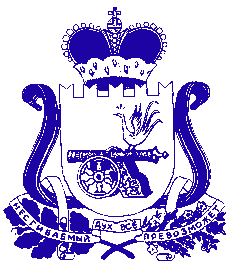 АДМИНИСТРАЦИЯ МУНИЦИПАЛЬНОГО ОБРАЗОВАНИЯ «ДЕМИДОВСКИЙ РАЙОН» СМОЛЕНСКОЙ ОБЛАСТИПОСТАНОВЛЕНИЕот 21.08.2017 №  642Об утверждении Административногорегламента предоставления муниципальной услуги «Предоставлениеразрешения на условно разрешенный вид использования земельного участка»В соответствии  с Федеральным законом от 27.07.2010 № 210-ФЗ «Об организации предоставления государственных и муниципальных услуг», Администрация муниципального образования «Демидовский район» Смоленской областиПОСТАНОВЛЯЕТ:           1. Утвердить прилагаемый Административный регламент предоставления муниципальной услуги «Предоставление разрешения на условно разрешенный вид использования земельного участка».          2.  Опубликовать настоящее постановление в газете «Поречанка» и разместить на официальном сайте Администрации муниципального образования «Демидовский район» Смоленской области в сети «Интернет».3. Контроль за исполнением настоящего постановления возложить на заместителя Главы муниципального образования «Демидовский район» Смоленской области – начальника Отдела Гайшина И.В.Глава  муниципального образования «Демидовский район» Смоленской области                                               А.Ф. СеменовУТВЕРЖДЕН постановлением Администрациимуниципального образованияДемидовский район «Смоленской области»                  от____________ №_______Административный регламент предоставления муниципальной услуги «Предоставление разрешения на условно разрешенный вид использования земельного участка»   Общие положенияПредмет регулирования административного регламента1. Настоящий административный регламент предоставления муниципальной услуги «Предоставление разрешения на условно разрешенный вид использования земельного участка» (далее – Административный регламент), разработан в целях повышения качества исполнения и доступности результата предоставления муниципальной услуги, создания комфортности условий для предоставления устанавливает состав, последовательность и сроки выполнения административных процедур, требования к порядку их выполнения, порядок и формы контроля за предоставлением муниципальных услуг, порядок обжалования заявителями решений и действий (бездействия) должностных лиц и принимаемых ими решений при предоставлении муниципальной услуги.2. Административный регламент устанавливает порядок и стандарт предоставления муниципальной услуги, последовательность и сроки выполнения административных процедур (действий) при предоставлении разрешения на условно разрешенный вид использования земельного участка на территории  Демидовского городского поселения Демидовского  района Смоленской области (далее – Демидовское городское поселение).1.2. Термины, используемые в административном регламенте.В настоящем Административном регламенте используются следующие термины и понятия:муниципальная услуга, предоставляемая Администрацией (далее - муниципальная услуга), - деятельность по реализации функций Отдела, которая осуществляется по запросам заявителей в пределах полномочий Отдела, по решению вопросов местного значения, установленных в соответствии с Федеральным законом от 6 октября 2003 года № 131 -ФЗ «Об общих принципах организации местного самоуправления в Российской Федерации» и Уставом муниципального образования «Демидовский район» Смоленской области, Демидовского городского поселения Демидовского района Смоленской области;заявитель - физическое или юридическое лицо (за исключением государственных органов и их территориальных органов, органов государственных внебюджетных фондов и их территориальных органов, органов местного самоуправления) либо их уполномоченные представители, обратившиеся в орган, предоставляющий муниципальные услуги, либо в организации, предоставляющие муниципальные услуги, с запросом о предоставлении муниципальной услуги, выраженным в устной, письменной или электронной форме;административный регламент - нормативный правовой акт, устанавливающий порядок предоставления государственной или муниципальной услуги и стандарт предоставления государственной или муниципальной услуги.1.3. Описание заявителей, а также физических и юридических лиц, имеющих право в соответствии с федеральным и областным законодательством, муниципальными нормативными правовыми актами либо в силу наделения их заявителями в порядке, установленном законодательством Российской Федерации, полномочиями выступать от их имени при взаимодействии с Администрацией, иными органами местного самоуправления и организациями при предоставлении муниципальной услугиЗаявителями  на получение муниципальной услуги  могут быть:1) юридические лица;2) физические лица;3) иностранные граждане и юридические лица, получившие права на земельный участок в порядке,  установленном федеральными законами.Все перечисленные субъекты  должны обладать правами на земельный участок1) право собственности;2) право хозяйственного ведения;3) право оперативного управления;4) право пожизненно наследуемого владения;5) право постоянного (бессрочного) пользования.    От имени физических лиц заявления о предоставлении муниципальной услуги могут подавать:- законные представители  (родители, усыновители, опекуны) несовершеннолетних в возрасте до 18 лет;- опекуны недееспособных граждан;- представители, действующие в силу полномочий, основанных на доверенности или договоре.  От имени юридических лиц заявления о предоставлении муниципальной услуги могут подавать:- лица, действующие в соответствии с законом, иными правовыми актами и учредительными документами без доверенности; -  представители в силу полномочий, основанных на доверенности или договоре.1.4. Требования к порядку информирования о порядке предоставления муниципальной услуги1.4.1. Сведения о месте нахождения, графике работы, номерах контактных телефонов, адресах официальных сайтов и адресах электронной почты Администрации муниципального образования «Демидовский район»  Смоленской области, а также многофункциональных центров предоставления государственных и муниципальных услуг и организаций, участвующих в предоставлении муниципальной услуги:Место нахождения Администрации: 216240, Смоленская область, г. Демидов, улица Коммунистическая, дом №10.Отдел городского хозяйства Администрации муниципального образования «Демидовский район» Смоленской области (далее - Отдел) осуществляет прием заявителей в соответствии со следующим графиком:Понедельник: с 8-00 до 17-00Вторник: с 8-00 до 17-00Среда: с 8-00 до 17-00Четверг: с 8-00 до 17-00Пятница: с 8-00 до 17-00Перерыв: 13-00 до 14-00Справочные телефоны 8 (48147) 4-56-58; факс: 8 (48147) 2-21-32.Адрес официального сайта Администрации в сети «Интернет»: http: /demidov. admin-smolensk.ru;Адрес электронной почты: demidov@admin-smolensk.ru.1.4.2. Место нахождения МФЦ: 216240 Смоленская область, г. Демидов, ул. Хренова, д.18.МФЦ осуществляет прием заявителей в соответствии со следующим графиком:Единый многоканальный номер телефона МФЦ 8 (800) 1001 901.Адрес официального сайта МФЦ в сети «Интернет»: http://мфц67.рф, адрес электронной почты: mfc_demidov@admin-smolensk.ru.1.4.3. Информация о местах нахождения и графиках работы Отдела,  участвующего  в предоставлении муниципальной услуги, а также многофункциональных центров предоставления государственных и муниципальных услуг размещается:1) в табличном виде на информационных стендах Отдела;2) на Интернет-сайте Администрации: http: demidov.admin-smolensk.ru  в информационно - телекоммуникационных сетях общего пользования (в том числе в сети «Интернет»);3) в средствах массовой информации: в газете «Поречанка»;4) на региональном портале государственных услу;5) на сайте МФЦ в сети «Интернет»: http://мфц67.рф1.4.4. Размещаемая информация содержит также:1) извлечения из нормативных правовых актов, устанавливающихпорядок и условия предоставления муниципальной услуги;2) текст административного регламента с приложениями;3) блок-схему (согласно Приложению № 2 к Административному регламенту);4) перечень документов, необходимый для предоставления муниципальной услуги, и требования, предъявляемые к этим документам;5) порядок информирования о ходе предоставления муниципальной услуги;6) порядок обжалования действий (бездействия) и решений, осуществляемых и принимаемых Администрацией в ходе предоставления муниципальной услуги.1.4.4. Информирование заявителей о порядке предоставления муниципальной услуги осуществляется в форме индивидуального информирования и публичного информирования.1.4.5.Для получения информации по вопросам предоставления муниципальной услуги, сведений о ходе предоставления муниципальной услуги заявитель указывает дату и входящий номер полученной при подаче документов расписки. В случае предоставления муниципальной услуги в электронной форме информирование заявителя о ходе предоставления муниципальной услуги осуществляется через региональную информационную систему «Региональный портал государственных и муниципальных услуг (функций) Смоленской области» (далее именуемый также – Региональный портал) и  федеральную государственную информационную систему «Единый портал государственных и муниципальных услуг (функций)» (далее именуемую также – Федеральный портал), а также с использованием службы коротких сообщений операторов мобильной связи (при наличии).1.4.6. При информировании заявителя о порядке предоставления муниципальной услуги специалист  Отдела или специалист МФЦ сообщает информацию по следующим вопросам:- о категории заявителей, имеющих право на получение муниципальной услуги;- о перечне документов, требуемых от заявителя, необходимых для получения муниципальной услуги;- о требованиях к заверению документов и сведений;- по входящим номерам, под которыми зарегистрированы в системе делопроизводства заявления и прилагающиеся к ним материалы;- о необходимости представления дополнительных документов и сведений.1.4.7. При ответе на телефонные звонки специалист  Отдела называет фамилию, имя, отчество, занимаемую должность, предлагает гражданину представиться и изложить суть вопроса.Специалист Отдела или специалист МФЦ при общении с заявителем (по телефону или лично) должен корректно и внимательно относиться к заявителю, не унижая его чести и достоинства. При устном информировании о порядке предоставления муниципальной услуги должно использовать официально-деловой стиль речи.Во время разговора необходимо произносить слова четко, избегать «параллельных разговоров» с окружающими людьми и не прерывать разговор по причине поступления звонка на другой аппарат.Специалист Отдела или специалист МФЦ, при устном информировании о порядке предоставления муниципальной услуги, не вправе осуществлять информирование заявителя, выходящее за рамки стандартных процедур и условий предоставления муниципальной услуги и прямо или косвенно влияющее на индивидуальное решение гражданина.Специалист Отдела или специалист МФЦ, осуществляющий индивидуальное устное информирование о порядке предоставления муниципальной услуги, должно принять все необходимые меры для полного и оперативного ответа на поставленные вопросы. В случае невозможности предоставления полной информации - предложить гражданину обратиться за необходимой информацией в письменном виде либо назначить другое удобное для него время для устного информирования по интересующему его вопросу.  1.4.8. Индивидуальное письменное информирование о порядке предоставления муниципальной услуги при письменном обращении гражданина в Отдел, осуществляется путем направления ответа почтовым отправлением.При индивидуальном письменном информировании ответ направляется заявителю в течение 30 дней со дня регистрации обращения.Ответ на обращение, поступившее в форме электронного документа, направляется в форме электронного документа по адресу электронной почты, указанному в обращении, или в письменной форме по почтовому адресу, указанному в обращении.1.4.9. Заявитель имеет право на получение сведений о стадии прохождения его обращения.Стандарт предоставления муниципальной услуги.2.1. Наименование муниципальной услуги Наименование муниципальной услуги: «Предоставление разрешения на условно разрешенный вид использования земельного участка».2.2. Наименование органа, предоставляющего муниципальную услугу 2.2.1. Муниципальную услугу предоставляет Администрация муниципального образования «Демидовский район» Смоленской области (далее- Администрация).          2.2.2. Уполномоченным структурным подразделением Администрации по предоставлению муниципальной услуги является Отдел городского хозяйства Администрации муниципального образования «Демидовский район».          2.2.3. В предоставлении муниципальной услуги участвует МФЦ.2.2.4. При предоставлении услуги Администрация в целях получения документов (информации), либо осуществления согласований или иных действий, необходимых для предоставления муниципальной услуги, в том числе по поручению заявителя, взаимодействует со следующими органами и организациями:- Управлением Федеральной налоговой службы по Смоленской области в целях получения выписок из Единого государственного реестра юридических лиц и выписок из Единого государственного реестра индивидуальных предпринимателей;- Управлением Федеральной службы государственной регистрации, кадастра и картографии по Смоленской области с целью получения выписок из Единого государственного реестра прав на недвижимое имущество и сделок с ним о правах на исходные земельные участки или уведомлений об отсутствии в Едином государственном реестре прав на недвижимое имущество и сделок с ним запрашиваемых сведений о зарегистрированных правах на указанные земельные участки;- Филиалом Федерального государственного бюджетного учреждения «Федеральная кадастровая палата Федеральной службы государственной регистрации, кадастра и картографии» по Смоленской области с целью получения кадастровых паспортов исходных земельных участков, кадастровых выписок о земельных участках, кадастровых планов территорий.2.3. Результат предоставления муниципальной услуги2.3.1. Результатом предоставления муниципальной услуги является:- выдача заверенной копии постановления Администрации муниципального образования «Демидовский район» Смоленской области о предоставлении разрешения на условно разрешенный вид использования земельного участка;- письменное уведомление об отказе в выдаче разрешения на условно разрешенный вид использования земельного участка.2.3.2. Результат предоставления муниципальной услуги  может быть передан заявителю в очной или заочной форме, в одном или нескольких видах (бумажном, бумажно-электронном (посредствам факса, электронной почты), электронном).2.3.3. При очной форме получения результата предоставления муниципальной услуги заявитель обращается в Администрацию или в МФЦ лично. При обращении в Администрацию или в МФЦ   заявитель предъявляет паспорт гражданина Российской Федерации или иной документ, удостоверяющий личность.2.3.4. При очной форме получения результата предоставления муниципальной услуги заявителю выдается документ, заверенный рукописной подписью ответственного сотрудника Администрации или МФЦ.2.3.5. При заочной форме получения результата предоставления муниципальной услуги в бумажном виде документ, заверенный рукописной подписью ответственного сотрудника Администрации, направляется заявителю по почте (заказным письмом) на адрес заявителя, указанный в запросе (обращении, заявлении).2.3.6. При заочной форме получения результата предоставления муниципальной услуги в электронном виде документ, заверенный электронной подписью ответственного сотрудника Администрации, направляется в личный кабинет заявителя  на Единый портал, Региональный портал.2.4. Сроки и условия  предоставления муниципальной услуги.2.4.1. Срок предоставления муниципальной услуги с учетом необходимости обращения в организации, участвующие в предоставлении муниципальной услуги, – 60 календарных дней со дня  регистрации запроса (заявления, обращения) и комплекта документов, необходимых для предоставления муниципальной услуги в Администрации.2.4.2. При направлении заявителем заявления и копий всех необходимых документов, предоставляемых заявителем, по почте срок предоставления муниципальной услуги отсчитывается от даты их поступления в Администрацию (по дате регистрации).2.4.3. При направлении заявления и всех необходимых документом, предоставляемых заявителем, в электронном виде либо через МФЦ срок предоставления муниципальной услуги отсчитывается от даты их поступления в Администрацию (по дате регистрации), либо от даты регистрации в ведомственной информационной системе (при наличии таковой), о чем заявитель получает соответствующее уведомление через Единый портал, Региональный портал, а также с использованием службы коротких сообщений операторов мобильной связи (при наличии).2.5. Правовые основания для предоставления муниципальной услуги. Предоставление муниципальной услуги осуществляется в соответствии со следующими нормативными актами:- Конституцией Российской Федерации 12.12.1993 года («Российская газета», №237, 25.12.1993);- Гражданским кодексом Российской Федерации от 30.11.1994 года № 51-ФЗ («Российская газета», №228-229, 08.12.1994;- Градостроительным кодексом Российской Федерации от 29.12.2004 года № 190-ФЗ («Российская газета», №290, 30.12.2004);-Федеральным законом от 29.12.2004 года №191-ФЗ «О введении в действие Градостроительного кодекса Российской Федерации» («Российская газета», №228-229, 08.12.1994;- Федеральным законом от 06.10.2003 года №131-ФЗ «Об общих принципах организации местного самоуправления в Российской Федерации» («Российская газета», №202,08.102003);-Федеральным законом от 27.07.2010 года № 210-ФЗ «Об организации предоставления государственных и муниципальных услуг» («Российская газета», №168,30.07.2010);- Уставом  муниципального образования  «Демидовский район» Смоленской области, утвержденным решением Демидовского районного Совета депутатов от 23.08.2005 №117/4 (приложение к газете «Поречанка», №73-74,16.02.2005);- Уставом Демидовского городского поселения Демидовского района Смоленской области, утвержденным решением Совета депутатов Демидовского городского поселения Демидовского района Смоленской области от 01.02.2006 г №18 (приложение к газете «Поречанка», №27-28, 07.04.2006. - Правилами землепользования и застройки, утвержденными решением Совета депутатов Демидовского городского поселения Демидовского района Смоленской области от 27.04.2010 г № 36 (приложение к газете «Поречанка», №35-36, 30.04.2010). 2.6. Исчерпывающий перечень документов, необходимых в соответствии с законодательными или иными нормативными правовыми актами для предоставления муниципальной услуги, подлежащих представлению заявителем.Для предоставления муниципальной услуги заявитель предоставляет в Администрацию  следующие документы:1) заявление о предоставлении разрешения на условно разрешенный вид использования земельного участка (по форме согласно приложению № 1 к Административному регламенту);2) копию документа, удостоверяющего личность (паспорт);документ уполномоченного органа об избрании единоличного исполнительного органа юридического лица, имеющего право действовать от имени юридического лица без доверенности, доверенность (в случае если от имени юридического лица действует третье лицо)4) правоустанавливающие документы на земельный участок, права на который не зарегистрированы в ЕГРП;          2.6.2. Не допускается требовать от заявителя предоставления документов, не предусмотренных пунктом 2.6.1 настоящего Административного регламента.	2.6.3. Документы, представляемые заявителем, должны соответствовать следующим требованиям:1) фамилия, имя и отчество (последнее - при наличии) заявителя, адрес его места жительства, телефон (если есть)  должны быть написаны полностью;2) в документах не должно быть подчисток, приписок, зачеркнутых слов и иных неоговоренных исправлений;3) документы не должны быть исполнены карандашом;4) документы не должны иметь серьезных повреждений, наличие которых допускает многозначность истолкования содержания.Документы, необходимые для получения муниципальной услуги, могут быть представлены как в подлинниках, так и в копиях, заверенных в установленном законодательством порядке. В случае необходимости специалист Отдела, специалист МФЦ, в обязанности которого входит прием документов, заверяет копии документов на основании подлинников документов, после чего подлинники документов возвращаются заявителю.2.61. Исчерпывающий перечень документов, необходимых  для предоставления муниципальной услуги, которые находятся в распоряжении государственных органов, органов местного самоуправления и иных организаций и которые заявитель вправе предоставить по собственной инициативе. 2.61.1. В исчерпывающий перечень документов, необходимых  для предоставления муниципальной услуги, которые находятся в распоряжении государственных органов, органов местного самоуправления и иных организаций и которые заявитель вправе предоставить по собственной инициативе, входят:1) выписка из Единого государственного реестра юридических лиц;2) выписка из Единого государственного реестра для лиц, зарегистрированных в качестве индивидуальных предпринимателей;3) копия свидетельства о государственной регистрации права собственности на недвижимое имущество, являющимся собственностью заявителя.         4) кадастровой выписки о земельном участке (выписка из государственного кадастра недвижимости), содержащая каталог координат поворотных точек.2.61.2.  Запрещено требовать от заявителя представления документов и информации, входящих в перечень документов, указанных в пункте 2.61.1 настоящего Административного регламента.Перечень оснований для отказа в приеме документов, необходимых для предоставления муниципальной услуги Оснований для отказа в приеме документов, необходимых для предоставления муниципальной услуги, не имеется.2.8 Перечень оснований для отказа в предоставлении муниципальной услугиАдминистрация вправе отказать заявителю в предоставлении муниципальной услуги в случаях:1) несоответствие видов разрешенного использования земельного участка  видам, указанным в градостроительных регламентах Правил землепользования и застройки Демидовского городского поселения Демидовского района Смоленской области;2) нарушение требований законодательства Российской Федерации об      объектах культурного наследия (памятниках истории и культуры) народов           Российской Федерации, их охране и использовании;3) несоблюдение требований технических регламентов;4) нарушение зоны эксплуатации инженерных коммуникаций;5) непредставление или представление в неполном объеме заявителями документов, перечисленных в пункте 2.6.1. настоящего Административного регламента, необходимых для принятия решения о предоставлении муниципальной услуги.Перечень услуг, необходимых и обязательных для предоставления муниципальной услуги, в том числе сведения о документе (документах), выдаваемом (выдаваемых) организациями, участвующими в предоставлении муниципальной услугиДля предоставления муниципальной услуги не требуется получения иных услуг.2.10. Размер платы, взимаемой с заявителя при предоставлении муниципальной услуги, и способы ее взимания в случаях, предусмотренных федеральными законами, принимаемыми в соответствии с ними иными нормативными правовыми актами Российской Федерации, нормативными правовыми актами Смоленской области, муниципальными правовыми актамиМуниципальная услуга предоставляется бесплатно.2.11. Максимальный срок ожидания в очереди при подаче запроса о предоставлении муниципальной услуги и при получении результата предоставления муниципальной услугимаксимальный срок ожидания в очереди при подаче заявления не должен превышать 15 минут. максимальное время ожидания в очереди при получении разрешения (уведомления об отказе в выдаче разрешения) не более 15 минут.2.12. Срок регистрации запроса заявителя о предоставлении муниципальной услуги, услуги организации, участвующей в предоставлении муниципальной услуги, в том числе в электронной формеСрок регистрации заявления не должен превышать 15 минут.2.13. Требования к помещениям, в которых предоставляется муниципальная услуга.2.13.1. Прием граждан осуществляется в специально выделенных для предоставления муниципальных услуг помещениях.Помещения должны содержать места для информирования, ожидания и приема граждан. Помещения должны соответствовать санитарно-эпидемиологическим правилам и нормам.2.13.2. При возможности около здания организуются парковочные места для автотранспорта.Доступ заявителей к парковочным местам является бесплатным.	2.13.3. В помещениях для ожидания заявителям отводятся места, оборудованные стульями, кресельными секциями. В местах ожидания имеются средства для оказания первой медицинской помощи и доступные места общего пользования (туалет).2.13.4. Места информирования, предназначенные для ознакомления заявителей с информационными материалами, оборудуются стульями и столами для оформления документов.К информационным стендам должна быть обеспечена возможность свободного доступа граждан.На информационных стендах, а также на официальном сайте Администрации в сети «Интернет» размещается следующая обязательная информация:	1) номера телефонов, факсов, адреса официальных сайтов, электронной почты Администрации;	2) режим работы Администрации;	3) графики личного приема граждан специалистами;	4) настоящий Административный регламент. 2.14. Показатели доступности и качества муниципальной услуги. Показателями доступности и качества муниципальной услуги являются:- время, затраченное на получение конечного результата государственной услуги (оперативность);- качество содержания конечного результата государственной услуги;- компетентность должностных лиц органа местного самоуправления;- возможность получения муниципальной услуги в МФЦ;-предоставление муниципальной услуги или осуществление отдельных административных процедур в электронной форме. 3.   Состав, последовательность и сроки выполнения административных процедур, требования к порядку их выполнения, в том числе особенности выполнения административных процедур в электронной форме. 3.1. Последовательность действий при предоставлении  муниципальной услуги.3.1.1. Предоставление муниципальной услуги включает в себя следующие административные процедуры: - прием и регистрация поступившего заявления; 	 - формирование и направление межведомственного запроса; - рассмотрение представленных документов и принятие решения;  - выдача результата предоставления муниципальной услуги.   3.2.  Прием и регистрация поступившего заявления 3.2.1. Основанием для начала исполнения административной процедуры является личное  обращение заявителя в Администрацию либо поступление запроса в Администрацию по почте, в том числе сети «Интернет», включая электронную почту.Специалист Отдела, осуществляющий прием документов, устанавливает личность заявителя, проверяя документ, удостоверяющий личность.В ходе приема документов от заявителя специалист Отдела осуществляет проверку представленных документов:- на правильность заполнения формы заявления;- на наличие прилагаемых к заявлению документов;- на наличие в заявлении и прилагаемых к нему документах, неоговоренных исправлений, серьезных повреждений, не позволяющих однозначно истолковать их содержание.При подготовке заявления и документов не допускается применение факсимильных подписей.3.2.2. После проверки специалист Администрации, в компетенцию которого входит прием, обработка, регистрация и распределение поступающей корреспонденции, осуществляет регистрацию заявления и направляет его для рассмотрения и резолюции Главе муниципального образования «Демидовский район» Смоленской области либо лицу, исполняющему его обязанности.3.2.3. Результатом административной процедуры является получение  специалистом Администрации, уполномоченным на рассмотрение обращения заявителя,  зарегистрированных документов.3.2.4. Продолжительность административной процедуры составляет не более одного рабочего дня.3.3.Формирование и направление межведомственного запроса3.3.1. Основанием для начала административной процедуры формирования и направления межведомственного запроса является непредставление заявителем     документов, которые находятся в распоряжении государственных органов, органов местного самоуправления и иных организаций, участвующих в предоставлении     муниципальной услуги.Срок подготовки межведомственного запроса специалистом Отдела, уполномоченным на рассмотрение обращения заявителя, не может превышать трех рабочих дней.3.3.2. Срок подготовки и направления ответа на межведомственный запрос о представлении документов и информации для предоставления муниципальной услуги с использованием межведомственного информационного взаимодействия   не может превышать пяти рабочих дней со дня поступления межведомственного запроса в орган или организацию, предоставляющие документ и информацию, если иные сроки подготовки и направления ответа на межведомственный запрос не установлены федеральными законами, правовыми актами Правительства Российской Федерации и принятыми в соответствии с федеральными законами нормативными правовыми актами Смоленской области.3.3.3. После поступления ответа на межведомственный запрос, специалист Отдела, ответственный за формирование и направление  межведомственного запроса, регистрирует полученный ответ в установленном  порядке.3.3.4. Результатом исполнения административной процедуры является получение ответов на запросы, их регистрация и приобщение к материалам заявления. 3.4. Рассмотрение представленных документов и принятие решения 3.4.1. Основанием для начала административной процедуры является наличие необходимых документов для предоставления муниципальной услуги. 3.4.2 .Специалистом Отдела производится проверка сведений, содержащихся в документах, на их соответствие предъявляемым требованиям и нормативным правовым актам:1) полноту указания информации, содержащейся в представленных документах;2) срок действия, наличие записи об органе, выдавшем документ, даты выдачи, подписи и фамилии должностного лица, оттиски печати.3.4.2. При отсутствии оснований для отказа в предоставлении муниципальной услуги формируется пакет документов и направляется для дальнейшего рассмотрения на очередное заседание Комиссии по землепользованию и застройке Демидовского  городского поселения Демидовского района Смоленской области (далее – Комиссия).3.4.3. По результатам рассмотрения пакета документов Комиссия дает заключение о возможности предоставления муниципальной услуги в соответствии с Правилами землепользования и застройки Демидовского городского поселения Демидовского района Смоленской области (далее -  Правила).3.4.4. В случае положительного заключения Комиссии о возможности предоставления муниципальной услуги ответственный специалист Отдела готовит проект постановления Администрации муниципального образования «Демидовский район» Смоленской области (далее – проект постановления) о назначении и проведении публичных слушаний по вопросу предоставления разрешения на условно разрешенный вид использования земельного участка.3.4.5. Отдел обеспечивает информирование граждан, проживающих в территориальной зоне, в которой располагается земельный участок, в отношении которого запрашивается разрешение на условно разрешенный вид использования, а также персонально оповещает правообладателей смежных земельных участков, и правообладателей объектов капитального строительства, расположенных  на смежных земельных участках о проведении публичных слушаний.Указанные сообщения направляются не позднее чем через десять дней со дня поступления заявления заинтересованного лица о предоставлении разрешения на условно разрешенный вид использования земельного участка.3.4.6.  В случае если условно разрешенный вид использования земельного участка  может оказать негативное воздействие на окружающую среду, публичные слушания проводятся с участием правообладателей земельных участков, подверженных риску негативного воздействия.3.4.7. Срок проведения публичных слушаний с момента оповещения жителей о времени и месте их проведения до дня опубликования заключения о результатах публичных слушаний не может быть более тридцати дней.3.4.8. На основании заключения о результатах публичных слушаний Отдел осуществляет подготовку рекомендаций Главе муниципального образования «Демидовский район» Смоленской области о предоставлении разрешения на условно разрешенный вид использования земельного участка или об отказе в предоставлении такого разрешения с указанием причин принятого решения. 3.4.9. На основании указанных рекомендаций ответственный специалист Отдела готовит проект постановления о предоставлении разрешения на условно разрешенный вид использования земельного участка  либо уведомление об отказе в предоставлении такого разрешения с указанием причин принятого решения. Постановление подлежит опубликованию в порядке, установленном для официального опубликования муниципальных правовых актов, иной официальной информации, и размещается на официальном сайте Администрации муниципального образования «Демидовский район» Смоленской области в сети «Интернет».3.5. Выдача результата предоставления муниципальной услуги3.5.1. Выдача заявителю постановления Администрации о предоставлении разрешения на условно разрешенный вид использования земельного участка осуществляется при предъявлении паспорта или иного удостоверяющего личность документа, доверенному лицу при предъявлении документа,  подтверждающий его полномочия (подлинник или нотариально заверенную копию), а также документа, удостоверяющего личность.3.5.2. При наличии оснований для отказа в предоставлении  муниципальной услуги,  указанных в настоящем Административном регламенте, заявителю выдается письменное уведомление об отказе в предоставлении разрешения на условно разрешенный вид использования земельного участка и документы, приложенные к заявлению. Формы контроля за исполнением Административного регламента4.1. Порядок осуществления текущего контроля за соблюдениеми исполнением ответственными должностными лицами положенийнастоящего Административного регламента и иных нормативныхправовых актов, устанавливающих требования к предоставлениюмуниципальной услуги, а также принятием решенийответственными лицами4.1.1. Заместитель Главы муниципального образования «Демидовский район» Смоленской области - начальник Отдела городского хозяйства Администрации муниципального образования «Демидовский район» Смоленской области  осуществляет текущий  контроль за соблюдением последовательности и сроков действий и административных процедур в ходе предоставления муниципальной услуги.4.1.2. Плановый контроль осуществляется путем проведения Заместителем Главы муниципального образования «Демидовский район» Смоленской области - начальником Отдела городского хозяйства Администрации муниципального образования «Демидовский район» Смоленской области   или уполномоченными лицами  проверок соблюдения положений настоящего Административного регламента, выявления и устранения нарушений прав заявителей, рассмотрения, подготовки ответов на обращения заявителей.4.2. Порядок и периодичность осуществления плановых и внеплановых проверок полноты и качества предоставления муниципальной услуги, в том числе порядок и формы контроля за полнотой и качеством предоставления муниципальной услуги4.2.1. Проверки могут быть плановыми (осуществляться на основании полугодовых или годовых планов работы Администрации) и внеплановыми.4.2.2. Внеплановые проверки проводятся в случае обращения заявителя с жалобой на действия (бездействие) и решения, принятые (осуществляемые) в ходе предоставления муниципальной услуги должностными лицами, муниципальными служащими.4.2.3. Плановый контроль за полнотой и качеством предоставления муниципальной услуги осуществляется в ходе проведения проверок в соответствии с графиком проведения проверок, утвержденным Главой муниципального образования «Демидовский район» Смоленской области.4.2.4. Результаты проверки оформляются в виде справки, в которой отмечаются выявленные недостатки и предложения по их устранению.По результатам проведенных проверок в случае выявления нарушений прав заявителей осуществляется привлечение виновных лиц к ответственности в соответствии с федеральным и областным законодательством.4.3. Ответственность должностных лиц, муниципальных служащих Администрации за решения и действия (бездействие), принимаемые (осуществляемые) ими в ходе предоставления муниципальной услуги4.3.1. Должностные лица, муниципальные служащие Администрации и специалисты МФЦ несут персональную ответственность за соблюдение сроков и последовательности совершения административных действий. Персональная ответственность должностных лиц, муниципальных служащих Администрации закрепляется в их должностных инструкциях.4.3.2. В случае выявления нарушений виновное лицо привлекается к ответственности в порядке, установленном федеральным и областным законодательством,  нормативными правовыми актами Администрации.5. Досудебный (внесудебный) порядок обжалования решений и действий (бездействия) органа, предоставляющего муниципальную услугу, а также должностных лиц или муниципальных служащих5.1. Заявитель имеет право на обжалование решений и действий (бездействия), принятых (осуществляемых) в ходе предоставления муниципальной услуги должностными лицами, муниципальными служащими органа, предоставляющего муниципальную услугу, в досудебном (внесудебном) порядке в срок 3 месяца с момента получения результата муниципальной услуги.5.2. Информация о порядке обжалования решений и действий (бездействия) органа, предоставляющего муниципальную услугу, а также должностных лиц или муниципальных служащих размещается:1) на информационных стендах Отдела; 2) на Интернет-сайте Администрации: http://demidov.admin-smolensk.ru, в информационно-телекоммуникационных сетях общего пользования (в том числе в сети «Интернет»);3) в региональной государственной информационной системе «Портал государственных и муниципальных услуг (функций) Смоленской области».5.3. Заявитель может обратиться с жалобой в том числе в следующих случаях:1) нарушение срока регистрации запроса заявителя о предоставлении муниципальной услуги;2) нарушение срока предоставления муниципальной услуги;3) требование у заявителя документов, не предусмотренных нормативными правовыми актами Российской Федерации, нормативными правовыми актами Смоленской области, муниципальными правовыми актами для предоставления муниципальной услуги;4) отказ в приеме документов, предоставление которых предусмотрено нормативными правовыми актами Российской Федерации, нормативными правовыми актами Смоленской области, муниципальными правовыми актами для предоставления муниципальной услуги, у заявителя;5) отказ в предоставлении муниципальной услуги, если основания отказа не предусмотрены федеральными законами и принятыми в соответствии с ними иными нормативными правовыми актами Российской Федерации, нормативными правовыми актами Смоленской области, муниципальными правовыми актами;6) затребование с заявителя при предоставлении муниципальной услуги платы, не предусмотренной нормативными правовыми актами Российской Федерации, нормативными правовыми актами Смоленской области, муниципальными правовыми актами;7) отказ органа, предоставляющего муниципальную услугу, должностного лица органа, предоставляющего муниципальную услугу, в исправлении допущенных опечаток и ошибок в выданных в результате предоставления муниципальной услуги документах либо нарушение установленного срока таких исправлений.5.4. Заявитель вправе подать жалобу в письменной форме на бумажном носителе, в электронной форме в Администрацию, Отдел городского хозяйства (далее – органы, предоставляющие муниципальную услугу), в письменной форме или в электронном виде. Жалобы на решения, принятые руководителем органа, предоставляющего муниципальную услугу, подаются в вышестоящий орган (при его наличии) либо в случае его отсутствия рассматриваются непосредственно руководителем органа, предоставляющего муниципальную услугу.5.5. Жалоба в письменной форме может быть также направлена по почте либо принята при личном приеме заявителя.В электронном виде жалоба может быть подана заявителем посредством официального сайта органа, предоставляющего муниципальную услугу, в информационно-телекоммуникационной сети «Интернет».          5.6. Жалоба может быть подана заявителем через МФЦ.При поступлении жалобы  МФЦ обеспечивает ее передачу в уполномоченный на ее рассмотрение орган в порядке и сроки, которые установлены соглашением о взаимодействии между  МФЦ и органом, предоставляющим муниципальную услугу (далее - соглашение о взаимодействии), но не позднее следующего рабочего дня со дня поступления жалобы.   Жалоба на нарушение порядка предоставления муниципальной услуги  МФЦ рассматривается в соответствии с Положением об особенностях подачи и рассмотрения жалоб на решения и действия (бездействие) органов местного самоуправления и их должностных лиц, муниципальных служащих, предоставляющих государственные услуги органом, предоставляющим муниципальную услугу, заключившим соглашение о взаимодействии. При этом срок рассмотрения жалобы исчисляется со дня регистрации жалобы в уполномоченном на ее рассмотрение органе.5.7. Жалоба должна содержать:1) наименование органа, предоставляющего муниципальную услугу, должностного лица органа, предоставляющего муниципальную услугу, либо муниципального служащего, решения и действия (бездействие) которых обжалуются;2) фамилию, имя, отчество (последнее – при наличии), сведения о месте жительства заявителя – физического лица либо наименование, сведения о месте нахождения заявителя – юридического лица, а также номер (номера) контактного телефона, адрес (адреса) электронной почты (при наличии) и почтовый адрес, по которым должен быть направлен ответ заявителю;3) сведения об обжалуемых решениях и действиях (бездействии) органа, предоставляющего муниципальную услугу, должностного лица органа, предоставляющего муниципальную услугу, либо муниципального служащего;4) доводы, на основании которых заявитель не согласен с решением и действием (бездействием) органа, предоставляющего муниципальную услугу, должностного лица органа, предоставляющего муниципальную услугу, либо муниципального служащего.Заявителем могут быть представлены документы (при наличии), подтверждающие доводы заявителя, либо их копии.5.8. Жалоба, поступившая в орган, предоставляющий муниципальную услугу, подлежит рассмотрению должностным лицом, наделенным полномочиями по рассмотрению жалоб, в течение 15 рабочих дней со дня ее регистрации, а в случае обжалования отказа органа, предоставляющего муниципальную услугу, должностного лица органа, предоставляющего муниципальную услугу, в приеме документов у заявителя либо в исправлении допущенных опечаток и ошибок или в случае обжалования нарушения установленного срока таких исправлений – в течение 5 рабочих дней со дня ее регистрации. 5.9. По результатам рассмотрения жалобы должностное лицо, ответственное за рассмотрение жалобы, принимает одно из следующих решений:1) удовлетворяет жалобу, в том числе в форме отмены принятого решения, исправления допущенных органом, предоставляющим муниципальную услугу, опечаток и ошибок в выданных в результате предоставления муниципальной услуги документах, возврата заявителю денежных средств, взимание которых не предусмотрено нормативными правовыми актами Российской Федерации, нормативными правовыми актами Смоленской области, муниципальными правовыми актами, а также в иных формах;2) отказывает в удовлетворении жалобы.5.10. Не позднее дня, следующего за днем принятия решения, заявителю в письменной форме и по желанию заявителя в электронной форме направляется мотивированный ответ о результатах рассмотрения жалобы.5.11. Уполномоченный на рассмотрение жалобы орган отказывает в удовлетворении жалобы в следующих случаях:а) наличие вступившего в законную силу решения суда, арбитражного суда по жалобе о том же предмете и по тем же основаниям;б) подача жалобы лицом, полномочия которого не подтверждены в порядке, установленном законодательством Российской Федерации;в) наличие решения по жалобе, принятого ранее в отношении того же заявителя и по тому же предмету жалобы.5.12. Уполномоченный на рассмотрение жалобы орган вправе оставить жалобу без ответа в следующих случаях:а) наличие в жалобе нецензурных либо оскорбительных выражений, угроз жизни, здоровью и имуществу должностного лица, а также членов его семьи;б) отсутствие возможности прочитать какую-либо часть текста жалобы, фамилию, имя, отчество (при наличии) и (или) почтовый адрес заявителя, указанные в жалобе.5.13. Заявители вправе обжаловать решения, принятые в ходе предоставления муниципальной услуги, действия или бездействие должностных лиц, предоставляющих муниципальную услугу, в судебном порядке.5.14. В случае установления в ходе или по результатам рассмотрения жалобы признаков состава административного правонарушения или преступления должностное лицо, наделенное полномочиями по рассмотрению жалобы, незамедлительно направляет имеющиеся материалы в органы прокуратуры.Приложение №1к Административному регламенту предоставления муниципальной услуги «Предоставление разрешения на условно разрешенный вид использования земельного участка»    Главе  муниципального образования «Демидовский район» Смоленской области                                                     ________________________________                                                                                            (сведения о заявителе)*                                                    __________________________________                                                    __________________________________ ЗАЯВЛЕНИЕо предоставлении разрешения на условно разрешенный вид  использования земельного участкаПрошу (просим) предоставить разрешение на условно разрешенный вид использования земельного участка _____________________________________________________________________________________________________________(указывается условно разрешенный вид использования земельного участка)____________________________________________________________________________________________________________________________________,расположенного по адресу: _________________________________________(область, муниципальное образование, район, населенный пункт, улица,___________________________________________________________________________________________________________________________________.дом, корпус, строение)____________________________________________________________________________________________________________________________________(описание характеристик существующих и намечаемых построек (общая площадь, этажность,____________________________________________________________________________________________________________________________________открытые пространства, существующие и планируемые места парковки автомобилей и т. д.)Заявитель _______________ __________________________                                      (подпись)                                            (инициалы, фамилия)Дата _______________________________________________________________________________________________* Сведения о заявителе:Для физических лиц (индивидуальных предпринимателей) указываются: фамилия, имя, отчество, реквизиты документа, удостоверяющего личность (серия, номер, кем и когда выдан), место жительства, номер телефона; для представителя физического лица указываются: фамилия, имя, отчество представителя, реквизиты доверенности, которая прилагается к заявлению. Для юридических лиц указываются: наименование, организационно-правовая форма, адрес места нахождения, номер телефона, фамилия, имя, отчество лица, уполномоченного представлять интересы юридического лица, с указанием реквизитов документа, удостоверяющего эти полномочия и прилагаемого к заявлению.                                                                                             Приложение № 2к Административному регламенту предоставления муниципальной услуги «Предоставление разрешения на условно разрешенный вид использования земельного участка»Блок-схема последовательности действий при предоставлении муниципальной услугиАДМИНИСТРАЦИЯ МУНИЦИПАЛЬНОГО ОБРАЗОВАНИЯ «ДЕМИДОВСКИЙ РАЙОН» СМОЛЕНСКОЙ ОБЛАСТИПОСТАНОВЛЕНИЕот ______________ №  ______Об утверждении Административногорегламента предоставления муниципальной услуги «Предоставлениеразрешения на условно разрешенный вид использования земельного участка»В соответствии  с Федеральным законом от 27.07.2010 № 210-ФЗ «Об организации предоставления государственных и муниципальных услуг», Администрация муниципального образования «Демидовский район» Смоленской областиПОСТАНОВЛЯЕТ:           1. Утвердить прилагаемый Административный регламент предоставления муниципальной услуги «Предоставление разрешения на условно разрешенный вид использования земельного участка».          2.  Опубликовать настоящее постановление в газете «Поречанка» и разместить на официальном сайте Администрации муниципального образования «Демидовский район» Смоленской области в сети «Интернет».3. Контроль за исполнением настоящего постановления возложить на заместителя Главы муниципального образования «Демидовский район» Смоленской области – начальника Отдела Гайшина И.В.Глава  муниципального образования «Демидовский район» Смоленской области                                               А.Ф. СеменовПонедельник-Пятницас 9-00 до 18-00 (без перерыва)Суббота - ВоскресеньеВыходнойПринятие постановления о        предоставлениемуниципальной услугиУведомление  об отказе в предоставлении муниципальной услугивыдача результата муниципальной услуги